It’s really uncanny after all of these years celebrating Indias 90th birthday … an absolute number! Until recently not many friends (or law enforcement or doctors!) really knew Indias age. I think there were at least 3 different official documents that had different birth years on. Even on her wedding day to Quentin, Indias birth year was left off the marriage certificate and was only written in once all the guests (who were eager to find out) had left.You are an extraordinary example of what 90 should look like. You are so glamorous and are so young at heart, you put many 20-year-olds to shame.
2,840,313,600 seconds 47,338,560 minutes 788,976 hours 32,874 days 4696 weeks1080 monthsOr … 90 yearsHappy 90th India … or is it ???Wish you all the best … Steve & CindyxxxxPhotos attached below ….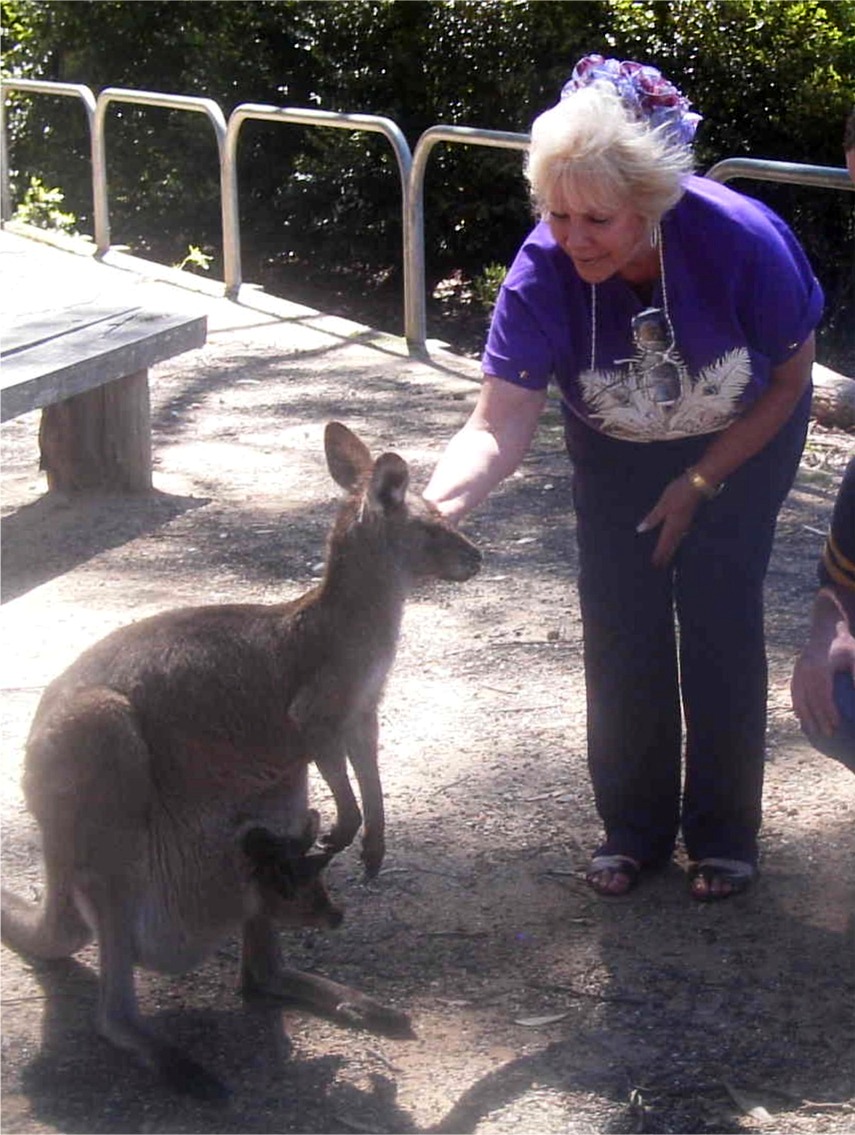 India in Australia – Jan 2000 (aged 50)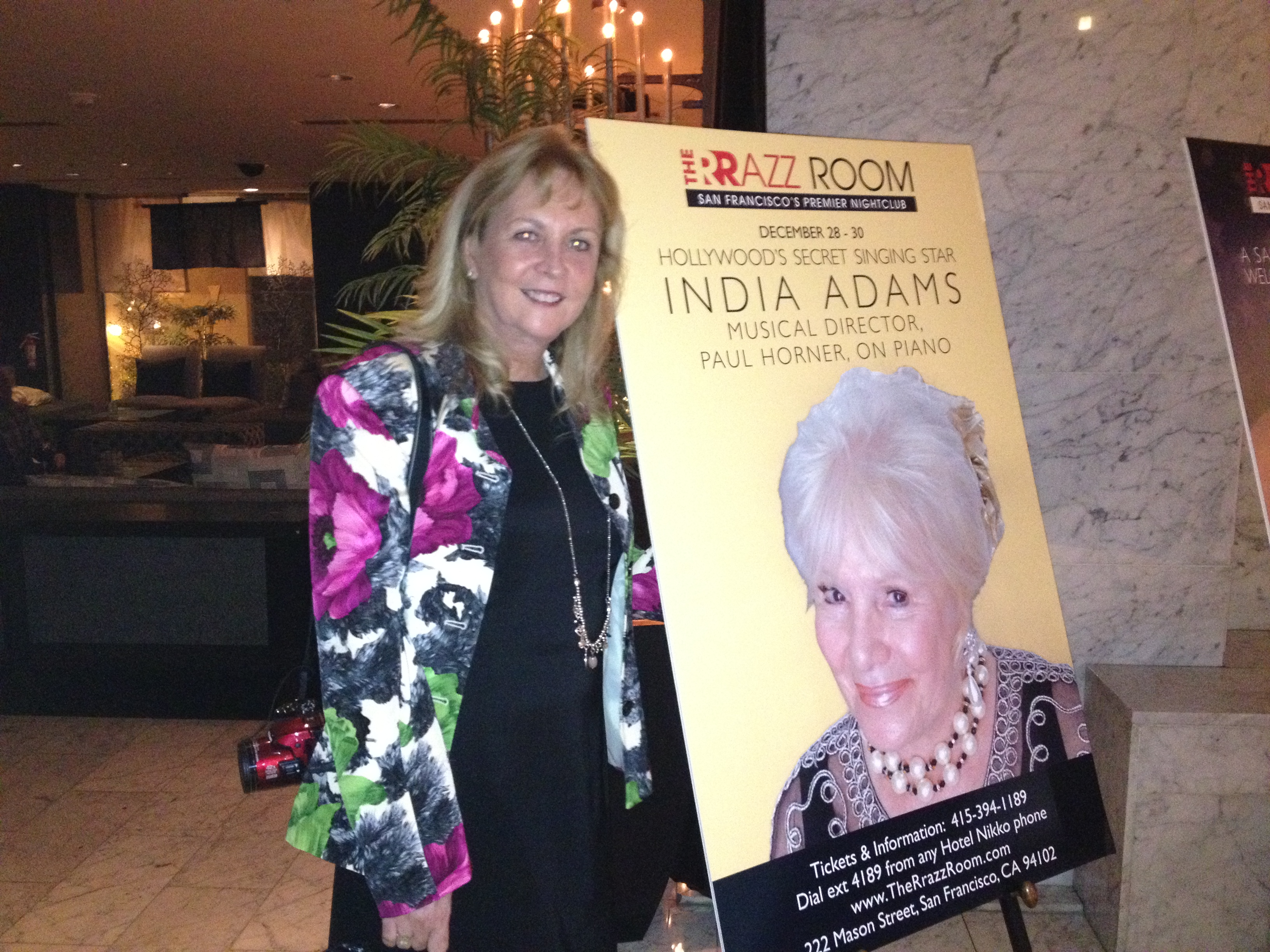 Cindy at Indias show in San Francisco – December 2012 (aged 55)
India and Steve – Rancho Street – December 2002 (aged 45)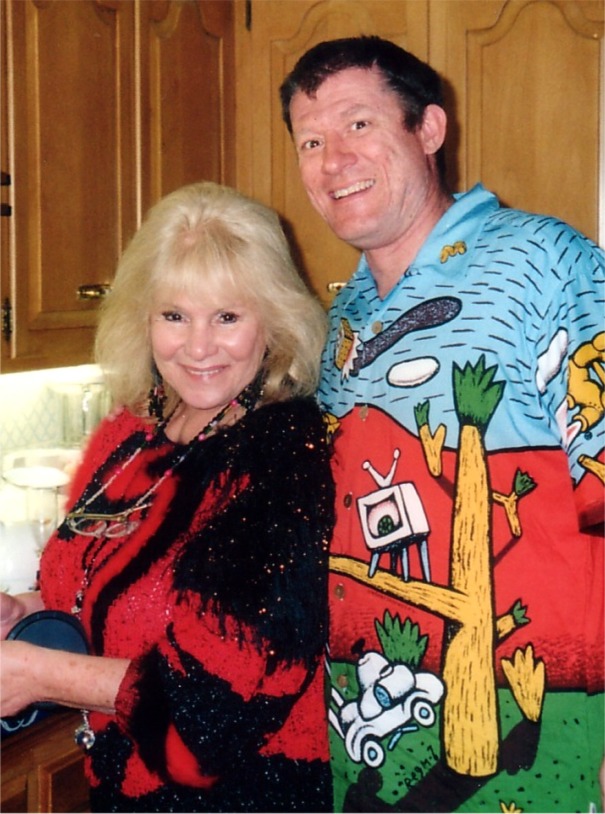 
Zane India Steve – Circa 1973 (aged 25)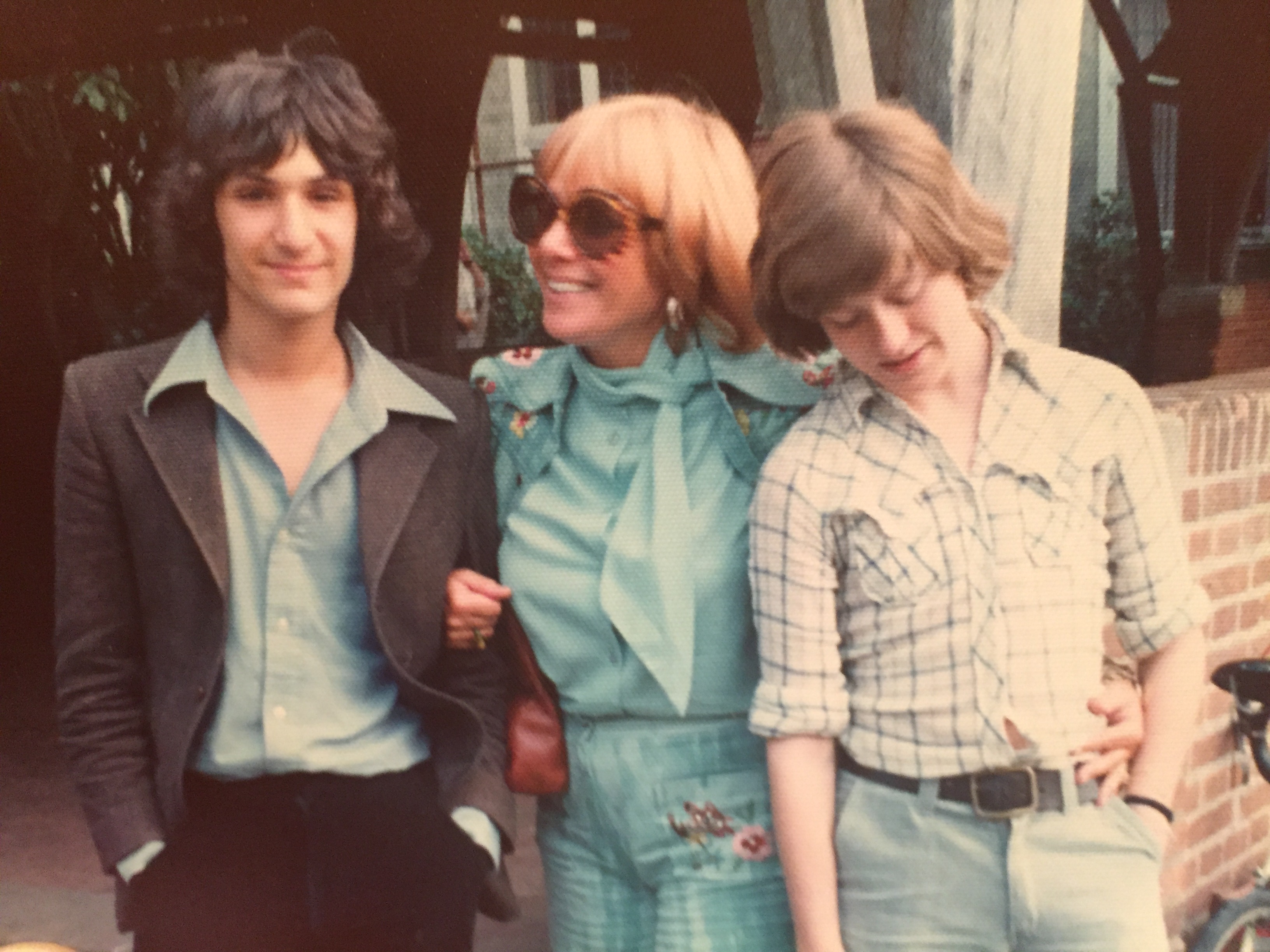 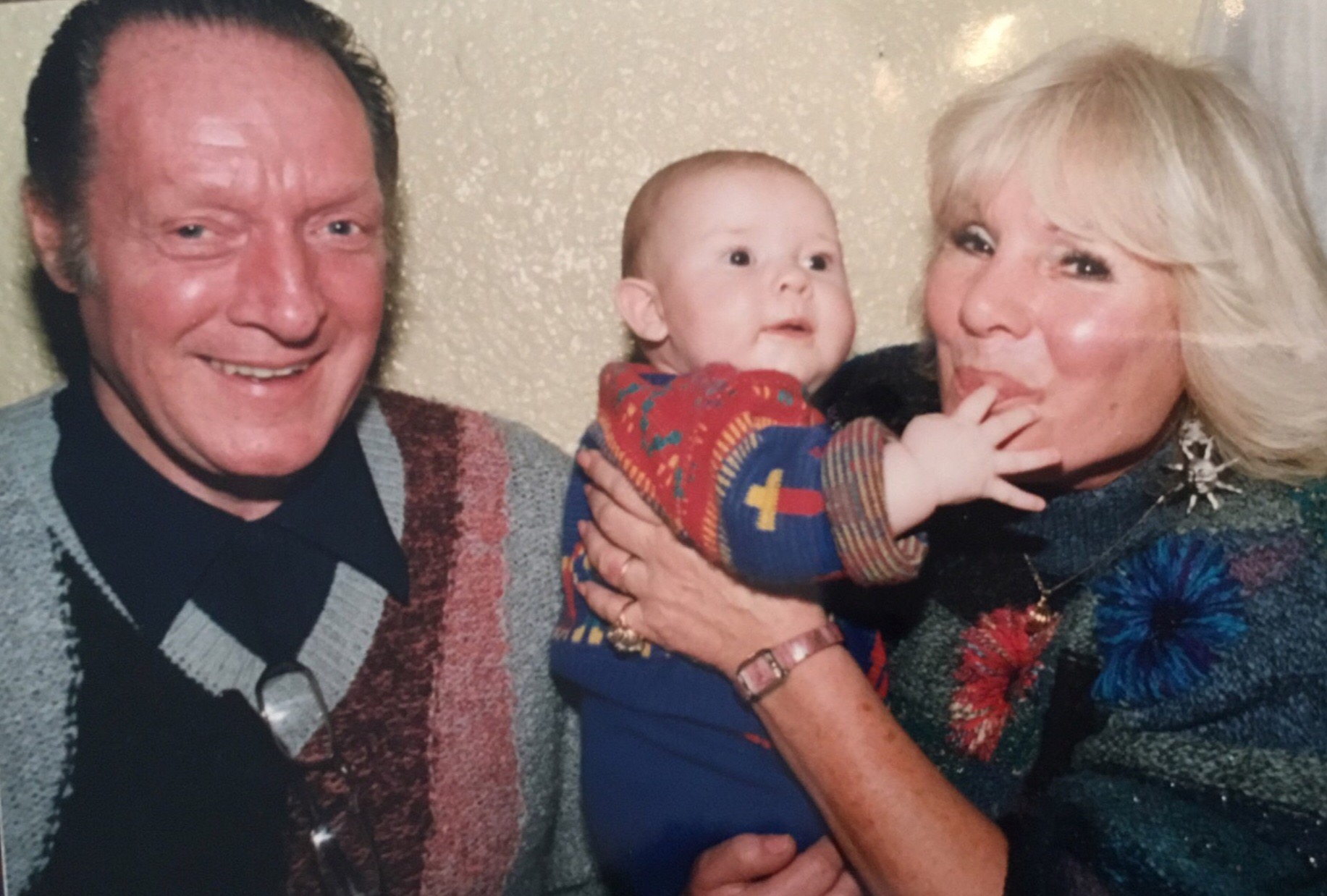 Quentin – Grandson Dean – India – Circa 1992 (aged 32)